                    ЯУАПЛЫҒЫ СИКЛƏНГƏН ЙƏМҒИƏТ САУҘА УҘЕГЕ «БАШСПИРТ»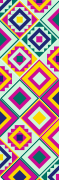 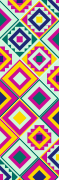 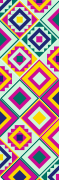 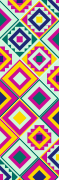                   450018, Рəсəй, Башкортостан Республикаһы, Өфө ҡ., Сик урамы, 170/2                                              ИНН 0276111526, КПП 027401001, Р/С 40702810400800000035, БИК 048073770                  E-mail:td@tdbashspirt.ru Тел.+7(347) 292-48-10                       ОБЩЕСТВО С ОГРАНИЧЕННОЙ ОТВЕТСТВЕННОСТЬЮ ТОРГОВЫЙ ДОМ «БАШСПИРТ»                  450018, Россия, Республика Башкортостан, г. Уфа, ул. Рубежная, 170/2                                       ИНН 0276111526, КПП 027401001, Р/С 40702810400800000035, БИК 048073770                        E-mail:td@tdbashspirt.ru Тел.+7(347) 292-48-10Сеть розничных магазинов «Тантана», компании АО «Башспирт» (г. Уфа), запускает новогоднюю акцию, направленную на увеличение продаж и привлечение покупателей к товару партнеров и к сети магазинов «Тантана-Башспирт».Название акции: «ТАНТАНА дарит МИЛЛИОН!»Сроки проведения акции: с 23 октября 2023 года по 31 декабря 2023 года.Механика акции: Механика акции позволяет покупателю несколько раз принять участие в розыгрыше призов.Этап № 1.Подарочный фонд: В акции будет разыграно 216 подарочных сертификата сети магазинов «Тантана» номиналом 5 000 (Пять тысяч) рублей.  На данные сертификаты можно приобрести продукцию сети магазинов «Тантана» («Башспирт»).В период с 23 октября 2023 года по 25 декабря 2023 года (включительно), при совершении покупки в сети розничных магазинов «Тантана» («Башспирт») на сумму более 1 000 (Одна тысяча) рублей, покупатель получает возможность принять участие в еженедельном розыгрыше Подарочного сертификата номиналом 5000 (Пять тысяч) рублей. На основании выигрышного Подарочного сертификата, покупатель может выбрать в любом магазине сети продукцию из ассортимента магазина (ВНИМАНИЕ: алкогольная продукция (бутылка) участвующая в акции должна быть не менее 0,5 л. объема).  В качестве рекомендуемого товара, при выборе продукции, продавцам-консультантам, необходимо презентовать и продвигать продукцию компаний-партнеров акции.  Список продукции в Приложении № 1 к настоящим условиям (перечень продукции может пополняться).Дополнительно во всех чеках, выдаваемых в сети, будет размещен QR код ссылки перехода на страницу компании в группе «В Контакте» с надписью: «Тантана дарит МИЛЛИОН. Стань подписчиком- выигрывай призы!».	Период действия этапа № 1 составляет 9 недель (т.е. проведение 9 розыгрышей в каждом кластере сети). На кластер для еженедельного розыгрыша, выделяется 4 (Четыре) Подарочных сертификата, т.е. за весь период акции в кластере будет разыграно 36 сертификатов. Покупатель, совершивший покупку в любом фирменном магазине сети «Тантана» («Башспирт») на сумму более 1000 рублей, регистрирует чек покупки на официальной странице компании в группе «В Контакте» https://vk.com/tantanabashspirt во вкладке с одноименным названием акции «ТАНТАНА» ДАРИТ МИЛЛИОН. Зарегистрировать чек другого магазина или чек с меньшей суммой (менее 1000 р.) не позволят настройки регистрации чеков.Регистрация чеков доступна двумя способами: Вариант 1. Сканирование чека при помощи QR-кода; Вариант 2. Ввод данных чека вручную. При регистрации чека, покупатель автоматически принимает условия проводимой акции. Дата регистрации чеков акции: с 23.10.2023г. – до 23:00 часов 25.12.2023г.Техническую поддержку проводимой в ВК акции, обеспечивает партнер компании ООО «ЗАПЧАТ».Еженедельно, в начале текущей недели по ранее утвержденному графику, на странице розыгрыша проводится определение победителей методом применения специального математического алгоритма, исключающего критерий случайности и использующего определенные переменные, по следующей формуле: N =(T*(D+E)) / (K+B)+1 список победителей публикуется автоматически на официальной странице группы.Первый этап акции – 30.10.2023 и времени 12:00 ч. по местному времени (Екатеринбург)Второй этап акции – 07.11.2023 и времени 12:00 ч. по местному времени (Екатеринбург)Третий этап акции – 13.11.2023 и времени 12:00 ч. по местному времени (Екатеринбург)Четвертый этап акции – 20.11.2023 и времени 12:00 ч. по местному времени (Екатеринбург)Пятый этап акции – 27.11.2023 и времени 12:00 ч. по местному времени (Екатеринбург)Шестой этап акции – 04.12.2023 и времени 12:00 ч. по местному времени (Екатеринбург)Седьмой этап акции – 11.12.2023 и времени 12:00 ч. по местному времени (Екатеринбург)Восьмой этап акции – 18.12.2023 и времени 12:00 ч. по местному времени (Екатеринбург)Девятый этап акции – 26.12.2023 и времени 12:00 ч. по местному времени (Екатеринбург)Информация о дате и времени проведения розыгрышей будет опубликована на официальной странице компании в группе «В КОНТАКТЕ» и на официальном сайте компании.Информирование победителей о призе будет проводиться через официальные страницы участников. Победитель розыгрыша выбирает удобный для него магазин сети, в котором он получит Подарочный сертификат. Все сертификаты будут находиться в утвержденном количестве у региональных управляющих кластера, после определения места вручение сертификат передается в магазин для вручения.Порядок вручения Подарочного сертификата: Победитель розыгрыша, пришедший в магазин, предъявляет администратору или региональному управляющему документ удостоверяющий личность (паспорт), СНИЛС, ИНН (данные документы необходимы в соответствии с положениями Налогового Кодекса РФ стоимость Призов, полученных от организации превышающая 4 000 руб. за отчетный период (календарный год), в том числе полученных в натуральной форме, включается в налоговую базу по НДФЛ), заполняет и подписывает анкету персональных данных. Данные требования прописаны в условиях акции при регистрации чека покупки. Сотрудники магазина проверяют достоверность данных и снимают копию предоставленных документов. После подарочный сертификат вручается победителю.  Данные о победителе (копии документов и заполненная анкета передаются в офис компании).При отказе в предоставлении вышеперечисленных документов или при отказе заполнения анкеты персональных данных компания вправе отказать в получении приза. Вручение сертификата сопровождается видео и фотосъемкой, с кратким рассказом победителя о преимуществах покупок в сети магазинов «Тантана» («Башспирт»). Фотосъемка и видео фиксируется на сотовый телефон администратора магазина. Все Подарочные сертификаты имеют свой уникальный номер и штрих код, что исключает вероятность копирования сертификата.Порядок вручения призов по Подарочному сертификату: Покупатель розыгрыша приходит в магазин и выбирает любую продукцию из ассортимента магазина. ВАЖНО! При выборе алкогольной продукции в акции участвует продукция объемом более 0,5 л. После выбора ассортимента покупатель предъявляет Подарочный сертификат, которым производится оплата выбранного товара. Если сумма покупки менее номинала сертификата – разница не компенсируется, если сумма покупки более суммы номинала покупатель доплачивает необходимую сумму. Денежные средства вносятся в кассу магазина. Информация о еженедельных победителях этапа № 1 (фото, видео и краткий рассказ) будет транслироваться в официальных каналах сети (сайт, группа ВК, группа «Одноклассники», Телеграмм канал).Срок действия Подарочных сертификатов номиналом 5 000 рублей до 31 января 2024года.По истечении данного периода, сертификаты обнуляются, не принимаются к использованию и считаются недействительными. Дата действия этапа № 1: с 23.10.2023г. – 26.12.2023г.Этап № 2.Подарочный фонд: Вода питьевая сладкая, шоколадные батончики, мороженое, чипсы и т.д. Полный перечень продукции в Приложении № 1 к настоящим условиям.В период с 23 октября 2023 года по 31 декабря 2023 года, при совершении покупки в сети розничных магазинов «Тантана» («Башспирт») на сумму от 750 (Семьсот пятьдесят) рублей, покупатель получает возможность участия в моментальной лотерее от сети магазинов «Тантана» («Башспирт»).Механика определения победителе моментальной лотереи.В кассовой зоне магазина расположить купоны моментальной лотереи с перечнем призов на оборотной стороне. После совершения покупки на сумму от 750 (Семьсот пятьдесят) рублей, покупатель получает возможность вытянуть один лотерейный билет и получить приз, указанный на оборотной стороне. Выдача подарков лотереи: 1 чек (750р.) = 1 приз. После получения приза, чек изымается.Дата действия этапа № 2: с 23.10.2023г. – 21. 55ч. 31.12.2023г. (время местное)Этап № 3.Подарочный фонд: Купон на скидку! - 60% на тюбинг! В период с 23 октября 2023 года по 31 декабря 2023 года, при совершении покупки в сети розничных магазинов «Тантана» («Башспирт») на сумму от 500 (Пятьсот) рублей, покупатель получает купон и наклейку на скидку приобретения зимнего тюбинга.  За каждый чек в размере 500 руб. также выдается наклейка. После совершения 5-ти покупок и заполнения всех ячеек купона, покупатель получает 60 % скидку на приобретение зимнего тюбинга. Для покупателя цена тюбинга после применения скидки составит 1 399 руб.Выдача купонов: 1 чек (500 руб. или сумма кратно 500р.) = 1 купон и 1 наклейка (или количество наклеек кратно 500 руб.)Механика вручения тюбинга со скидкой 60%.На каждый кластер сети, на период проведения акции, выдается 5 штук тюбингов на каждый магазин. Перед выдачей тюбинга, продавец обязан проверить оригинальность купона, наличие заполненных ячеек наклейками акции. После предъявления покупателем заполненного купона, покупатель оплачивает в кассу магазина сумму стоимости тюбинга, продавец проводит скидку в размере 60%, купон скидки изымается у покупателя, покупка передается покупателю.Результаты этапных розыгрышей транслируются на официальном сайте компании tantana.su, на официальной странице группы ВК и в телеграмм канале компании.Дата действия этапа № 3: с 23.10.2023г. – 21. 55 ч. 31.12.2023г. (время местное)Анонс акции:Трансляция анонса акции проходит во всех магазинах сети «Тантана-Башспирт»; Размещение рекламных постеров формата А3, А4;Раздача промо-материала формата А5 в пакеты покупателей при совершении покупок в магазине;Реклама на радио (аудио ролик акции 10-15 сек.); Реклама на телевидении (видео ролик акции 10-15 сек.); Социальные сети «Тантана-Башспирт» (группа ВК, группа Одноклассники, Телеграмм канал);Официальный сайт «Тантана»;Социальные сети  компании АО «Башспирт» (группа ВК, Телеграмм канал);Официальный сайт «Башспирт»;Социальные  новостные сети на местах присутствия магазинов сети «Тантана» («Башспирт»);Дополнительно: размещение статуса в социальной сети Whats App работниками компании по проходящей в сети акции.Приложение № 1Продукция компаний партнеров акции «Тантана дарит 1 000 0000» Приложение № 2ПризыМоментальной лотереи по акции «Тантана дарит 1 000 0000» НаименованиеКодПоставщикВино игристое жемчужное Ламбруско дэль Эмилия кр/п/сл 8% 0,75л регион Эмилия-Романия Италия32 027ЛудингВиски Шотландский Купажированный Элдермен 40% 0,5л Россия33 172ЛудингВино Вальжан кр/п/сл 11% 0,75л Россия33 174ЛудингВино Молоко любимой женщины б/п/сл 9% 0,75л регион Райнхессен Германия32 631ЛудингВино сортовое Вальжан б/п/сл 11% 0,75л Россия33 175ЛудингВиски Шотландский Купажированный Вильям Ватт 40% 0,5л Россия33 173ЛудингВиски Шотландский Купажированный Глендейл 0,7л Соединенное  Королевство Великобритании и Северной Ирландии Шотландия32 696ЛудингВино сортовое ординарное Алла Мода Негроамаро Апулия кр/сух 12% 0,75л Италия31 679ЛудингВино игристое жемчужное Ламбруско дэль Эмилия б/п/сл 8% 0,75л регион Эмилия-Романия Италия32 026ЛудингВодка Налибоки Заповедная 40% 0,5л Беларусь 32 255ЛудингВодка Налибоки Традиционная 40% 0,5л Беларусь32 253ЛудингВодка Налибоки Родниковая 40% 0,5л Беларусь32 252ЛудингВодка особая Налибоки Хлебная 40% 0,5л Беларусь32 254ЛудингКоньяк Аргус 5 лет 40% 0,5л Россия31 694ЛудингВодка особая Налибоки На березовых почках 40% 0,5л Беларусь32 256ЛудингКоньяк Аргус 3 года 40% 0,5л Россия31 693ЛудингКоньяк Шато Темрюк 5 лет 40% 0,5л Россия31 089ЛудингВино сортовое ординарное Алла Мода Пино Гриджо делле Венеция б/сух 11,5% 0,75л Италия31 678ЛудингВино ординарное Террапетра 10-12% кр/сух 0,75л Россия32 679ЛудингВино ординарное Матарча 10-12% б/сух 0,75л Россия32 676ЛудингВино ординарное Террапетра 10-12% б/п/сл 0,75л Россия32 677ЛудингВино ординарное Матарча 10-12% кр/п/сл 0,75л Россия32 675ЛудингВино ординарное Ла Вьей Тур 10-12% кр/сух 0,75л Россия32 695ЛудингТекила Эспесьяль Ньютон Бланко 35% 0,75л Мексика33 171ЛудингВино ординарное Мистер Льебре Темпранильо Ганчара кр/сух 12,5% 0,75л Испания31 675ЛудингВино ординарное Ла Вьей Тур 10-12% б/сух 0,75л Россия32 694ЛудингВино ординарное Ла Вьей Тур 10-12% б/п/сл 0,75л Россия32 689ЛудингКоньяк Шато Темрюк 3 года 40% 0,5л Россия31 088ЛудингВино игристое Корте Дей Рови Москато Спуманте Дольче б/п/сл 6,5% 0,75л Италия31 719ЛудингВино ординарное Ла Вьей Тур 10-12% кр/п/сл 0,75л Россия32 693ЛудингВино игристое Корте Дей Рови Рабозо Розе Спуманте Брют роз/брют 11% 0,75л Италия31 720ЛудингВино игристое Корте Дей Рови Пино Гриджо Спуманте Экстра Драй б/брют 11% 0,75л Италия31 721ЛудингВино Кампо Вьехо Темпранильо кр/сух 13,5% 0,75л регион Риоха Испания14 446ЛудингВино ординарное Ласковый поцелуй ТМ Винный Олимп б/п/сл 9-11% 1л пэт пак Россия31 092ЛудингВино ординарное сортовое Дука Делла Рокка Санджовезе Рубиконе кр/п/сух 11,5% 0,75л регион Рубиконе Италия32 637ЛудингВино ординарное Изабельное ТМ Винный Олимп кр/п/сл 10-12% 1л пэт пак Россия31 093ЛудингКоньяк Армянский марочный Тигранакерт ХО выдержанный 8 лет 40% 0,5л Армения31 317ЛудингВино ординарное Мускат ТМ Темрюкский Погреб б/п/сл 10-12% 0,7л Россия31 087ЛудингКоньяк ординарный Армянский 3 года 40% 0,5л круглая бутылка Армения31 690ЛудингВино ординарное Изабельное ТМ Темрюкский Погреб кр/п/сл 10-12% 0,7л Россия31 733ЛудингВино Бранкотт Истейт Мальборо Пино Нуар кр/сух 13% 0,75л регион Мальборо Новая Зеландия23 137ЛудингВино Бранкотт Истейт Мальборо Совиньон Блан б/сух 13,5% 0,75л регион Мальборо Новая Зеландия14 447ЛудингКальвадос Маркиз де Мондидье VS 40% 0,7л п/у Франция31 322ЛудингКоньяк ординарный Старый Кахети грузинский 5 лет 40% 0,5л Грузия29 673ЛудингВино Кампо Вьехо Резерва кр/сух 13,5% 0,75л з/н/м/п выдержанное региона Риоха Испания15 732ЛудингКоньяк Армянский марочный Тигранакерт VSOP выдержанный 6 лет 40% 0,5л п/у Армения31 319ЛудингКоньяк ординарный Армянский 5 лет 40% 0,5л круглая бутылка Армения31 692ЛудингКоньяк ординарный Старый Кахети грузинский 3 года 40% 0,5л Грузия29 672ЛудингКоньяк ординарный Армянский Кочари 5 лет 40% 0,5л Армения29 638ЛудингКоньяк Армянский ординарный 5 лет 40% 0,5л Армения32 023ЛудингВино ординарное сортовое Гротто Бэй Совиньон Блан Селект 2021 б/сух 12,5% 0,75л регион Робертсон Вэлли ЮАР32 286ЛудингВино ординарное сортовое Гротто Бэй Совиньон Розе Селект 2021 роз/сух 12,5% 0,75л регион Робертсон Вэлли ЮАР32 285ЛудингВино Винодел и Сомелье Платовский Российское КубаньТаманский  полуостров  б/п/сух 12,5% 0,75л с з/г/у Россия32 280ЛудингВино Винодел и Сомелье Пти Вердо Российское происхождения Сенной выдержаное к/сух с з/н/м 13% 0,75л Россия32 278ЛудингВино десертное Велвет Сеасон Рислинг б 12% 0,5л Россия32 277ЛудингВино ординарное сортовое Пэдлборд  Селлар Уайт Зинфандель регион Калифорния роз/п/сух 11% 0,75л США32 273ЛудингВино ординарное сортовое Пэдлборд Селлар Зинфандель регион Калифорния к/сух 14,5% 0,75л США32 272ЛудингВино ординарное сортовое Пэдлборд Селлар Каберне Совиньон регион Калифорния  к/сух 13,5% 0,75л США32 271ЛудингВино ординарное сортовое Гевюрцтраминер регион Пфальц  категория Кьюби Эй б/п/сух 12% 0,75л Германия32 269ЛудингВино ординарное сортовое Мюллер Тургау регион Пфальц категория КьюбиЭй б/сух 12,5% 0,75л Германия32 268ЛудингКоньяк ординарный Армянский 5 лет 40% 0,5л Армения31 680ЛудингВино ординарное сортовое Пэдлборт Селлар Пино Нуар регион Калифорния к/сух13,5% 0,75л США32 270ЛудингВино сортовое Рупенера Аппассиме Нто Сира регион Терре Сичилиане категория Игт к/п/сух 13,5% 0,75л Италия32 267ЛудингВино сортовое Рупенера Аппассименто Грилло регион Сицилия категория Док б/п/сух  13% 0,75л Италия32 263ЛудингВино Ркацители Оранж ТЗ ЕССЕ Российское Крым б/сух 13% 0,75л с з/г/у Россия32 283ЛудингВино Винодел и Сомелье Каберне Фран Российское происхождения Сенной выдержанное к/сух 13% 0,75л с з/м/н Россия32 279ЛудингКоньяк Армянский марочный Тигранакерт VSOP выдержанный 6 лет 40% 0,5л Армения31 318ЛудингВино ординарное сортовое Бэри Пинотаж Грано Де Кафе регион Западный Кейп к/сух 14,5% 0,75л ЮАР32 274ЛудингКоньяк ординарный Армянский Кочари 3 года 40% 0,5л Армения29 639ЛудингЗАКРЫТ Вино ординарное Изабелла ТМ Темрюкский Погреб кр/п/сл 10-12% 0,7л Россия31 320ЛудингВино столовое Саперави Резерв GOCHA S COLLECTION 2018 к/сух 13% 0,75л Грузия32 276ЛудингВино игристое Ла Джойоза Просекко Тревизо б/брют 11% 0,75л Италия32 258ЛудингКоньяк ординарный Армянский Блэк Мустанг 3 года 40% 0,5л  ООО Винно-коньячный дом Шахназарян32 218ШахназарянКоньяк ординарный Армянский Блэк Мустанг 5 лет 40% 0,5л ООО Винно-коньячный дом Шахназарян32 348ШахназарянЛикер десертный Фрути Лайт Гранат 16% 0,5л ООО Винно-коньячный дом Шахназарян32 230ШахназарянКоньяк марочный Армянский 7 лет 40% 0,5л п/у матовая бутылка КВ (золотая арка) ООО Винно-коньячный дом Шахназарян32 336ШахназарянАлкогольная продукция плодовая Ежевика п/сл 12,5% 0,75л Армения ООО Винно-Коньячный дом "Шахназарян"33 369ШахназарянАлкогольная продукция плодовая Гранат п/сл 12,5% 0,75л Армения ООО Винно-Коньячный дом "Шахназарян"33 367ШахназарянКоньяк ординарный Армянский 5 лет 40% 0,5л матовая бутылка (орел) ООО Винно-коньячный дом Шахназарян20 764ШахназарянКоньяк ординарный Армянский Жемчужина Еревана 3 года 40% 0,5л ООО Винно-коньячный дом Шахназарян22 023ШахназарянКоньяк Армянский 7 лет 40% 0,5л (орел) матовая бутылка марочный выдержанный КВ п/у ООО Винно-коньячный дом Шахназарян23 720ШахназарянКоньяк ординарный Армянский 5 лет 40% 0,5л п/у НГ (орел) матовая бутылка ООО Винно-коньячный дом Шахназарян32 404ШахназарянКоньяк ординарный Армянский Жемчужина Еревана 5 лет 40% 0,5л ООО Винно-коньячный дом Шахназарян22 024ШахназарянКоньяк ординарный Армянский 3 года 40% 0,5л матовая бутылка (орел) ООО Винно-коньячный дом Шахназарян20 763ШахназарянКоньяк ординарный Армянский ШАХНАЗАРЯН традиционная бутылка 3 года 40% 0,5л ООО Винно-коньячный дом Шахназарян20 776ШахназарянВодка кизиловая Сильвер Монтан 40% 0,5л Армения ООО Винно-Коньячный дом "Шахназарян"33 372ШахназарянВодка абрикосовая Сильвер Монтан 40% 0,5л Армения ООО Винно-Коньячный дом "Шахназарян"33 373ШахназарянВодка виноградная Сильвер Монтан 40% 0,5л Армения ООО Винно-Коньячный дом "Шахназарян"33 371ШахназарянКоньяк ординарный Армянский ГАЯСОН 5 лет 40% 0,5л ООО Винно-коньячный дом Шахназарян22 022ШахназарянКоньяк ординарный Армянский Шахназарян 5 лет 40% 0,5л п/у ООО Винно-коньячный дом Шахназарян32 351ШахназарянЛикер десертный Фрути Лайт Мята 16% 0,5л ООО Винно-коньячный дом Шахназарян33 366ШахназарянКоньяк ординарный Армянский 5 лет 40% 0,5л п/у (орел) матовая бутылка ООО Винно-коньячный дом Шахназарян23 719ШахназарянЛикер десертный Фрути Лайт Апельсин 16% 0,5л ООО Винно-коньячный дом Шахназарян33 365ШахназарянКоньяк Армянский марочный ARMENIAN COGNAC ХО 7 лет 40% 0,5л п/у ООО Винно-коньячный дом Шахназарян32 352ШахназарянКоньяк ординарный Армянский ГАЯСОН 3 года 40% 0,5л ООО Винно-коньячный дом Шахназарян20 769ШахназарянЛикер десертный Фрути Лайт Вишня 16% 0,5л ООО Винно-коньячный дом Шахназарян32 231ШахназарянКоньяк ординарный Армянский 5 лет 40% 0,5л ООО Винно-коньячный дом Шахназарян20 760ШахназарянКоньяк Армянский Блэк Мустанг 7 лет 40% 0,5л марочный выдержанный КВ  ООО Винно-коньячный дом Шахназарян32 217ШахназарянКоньяк ординарный Армянский ШАХНАЗАРЯН традиционная бутылка 5 лет 40% 0,5л ООО Винно-коньячный дом Шахназарян20 777ШахназарянКоньяк марочный армянский выдержанный "КВ" семилетний "Жемчужина Еревана" 40% 0,5л ООО Винно-Коньячный дом Шахназарян22 025ШахназарянВиски Армянский Блэк Монтан купажированный 40% 0,5л ООО Винно-коньячный дом Шахназарян32 228ШахназарянКоньяк ординарный Армянская мозайка 5 лет 40% 0,5л ООО Винно-коньячный дом Шахназарян32 223ШахназарянКоньяк Армянский ШАХНАЗАРЯН традиционная бутылка 7 лет 40% 0,5л марочный Армянский выдержанный КВ ООО Винно-коньячный дом Шахназарян20 778ШахназарянКоньяк ординарный Армянский 3 года 40% 0,5л ООО Винно-коньячный дом Шахназарян20 759ШахназарянКоньяк ординарный Армянская мозайка 3 года 40% 0,5л ООО Винно-коньячный дом Шахназарян32 227ШахназарянКоньяк ординарный Армянский ШАХНАЗАРЯН традиционная бутылка 3 года 40% 0,5л п/у ООО Винно-коньячный дом Шахназарян33 359ШахназарянКоньяк ординарный Армянский Блэк Монтан ВС 3 года 40% 0,5л ООО Винно-коньячный дом Шахназарян32 221ШахназарянКоньяк Армянский 7 лет 40% 0,5л (орел) марочный выдержанный КВ Армения32 338ШахназарянВиски Армянский купажный  Блэк Мустанг 40% 0,5л ООО Винно-коньячный дом Шахназарян33 378ШахназарянКоньяк Армянский Блэк Монтан ХО 7 лет 40% 0,5л марочный выдержанный КВ ООО Винно-коньячный дом Шахназарян32 219ШахназарянКоньяк марочный Армянский КВ Блэк Мустанг 7 лет 40% 0,5л п/у с бокалом  ООО Винно-коньячный дом Шахназарян32 353ШахназарянКоньяк ординарный Армянский Шахназарян 5 лет 40% 0,5л ООО Винно-коньячный дом Шахназарян32 226ШахназарянКоньяк ординарный Армянский 5 лет 40% 0,5л (золотая арка) матовая бутылка п/у  ООО Винно-коньячный дом Шахназарян32 211ШахназарянКоньяк ординарный Армянский Шахназарян 3 года 40% 0,5л ООО Винно-коньячный дом Шахназарян32 225ШахназарянКоньяк ординарный Армянский Блэк Монтан ВСОП 5 лет 40% 0,5л ООО Винно-коньячный дом Шахназарян32 220ШахназарянКоньяк Армянский ШАХНАЗАРЯН традиционная бутылка 7 лет 40% 0,5л марочный выдержанный КВ п/у ООО Винно-коньячный дом Шахназарян33 361ШахназарянКоньяк ординарный Армянский ШАХНАЗАРЯН традиционная бутылка 5 лет 40% 0,5л п/у ООО Винно-коньячный дом Шахназарян33 360ШахназарянКоньяк ординарный Армянский Блэк Мустанг 5 лет 40% 0,5л п/у с бокалом  ООО Винно-коньячный дом Шахназарян23 721ШахназарянКоньяк марочный армянский старый "КС" 10 лет 40% 0,5л п/у "Шахназарян"22 026ШахназарянКоньяк Армянская мозайка 7 лет 40% 0,5л марочный выдержанный КВ ООО Винно-коньячный дом Шахназарян32 222ШахназарянКоньяк ординарный Армянский 5 лет 40% 0,5л (золотая арка) матовая бутылка ООО Винно-коньячный дом Шахназарян20 767ШахназарянКоньяк марочный армянский очень старый "ОС" 20 лет 40% 0,5л п/у "Шахназарян"22 028ШахназарянЗАКРЫТ Коньяк Армянский ARMENIAN COGNAC ХО 7 лет 40% 0,5л  ООО Винно-коньячный дом Шахназарян20 772ШахназарянКоньяк ординарный Армянский ARMENIAN COGNAC VS 3 года 40% 0,5л ООО Винно-коньячный дом Шахназарян20 770ШахназарянКоньяк марочный армянский старый "КС" 15 лет "Шахназарян" 40% 0,5л п/у ООО Винно-Коньячный дом Шахназарян22 027ШахназарянКоньяк ординарный Армянский 5 лет 40% 0,5л п/у сувенирная бутылка Корона ООО Винно-коньячный дом Шахназарян27 976ШахназарянКоньяк ординарный Армянский 3 года 40% 0,5л (золотая арка) матовая бутылка ООО Винно-коньячный дом Шахназарян20 766ШахназарянКоньяк ординарный Армянский 5 лет 40% 0,5л п/у сувенирная бутылка Автомат ООО Винно-коньячный дом Шахназарян27 975ШахназарянКоньяк ординарный Армянский ARMENIAN COGNAC VSОР 5 лет 40% 0,5л п/у Винно-коньячный дом Шахназарян32 214ШахназарянКоньяк Армянский 7 лет 40% 0,5л марочный выдержанный КВ (золотая арка) ООО Винно-коньячный дом Шахназарян22 021ШахназарянКоньяк Армянский 7 лет 40% 0,5л марочный выдержанный КВ матовая бутылка (орел) ООО Винно-коньячный дом Шахназарян20 765ШахназарянКоньяк Армянский 7 лет 40% 0,7л п/у сувенирная бутылка Мерседес белый  ООО Винно-коньячный дом Шахназарян27 978ШахназарянКоньяк ординарный Армянский ARMENIAN COGNAC VS 3 года 40% 0,5л п/у ООО Винно-коньячный дом Шахназарян32 213ШахназарянКоньяк Армянский Шахназарян 7 лет 40% 0,5л марочный выдержанный КВ п/у с 2 бокалами ООО Винно-коньячный дом Шахназарян23 724ШахназарянКоньяк Армянский ГАЯСОН 7 лет 40% 0,5л марочный выдержанный ООО Винно-коньячный дом Шахназарян32 212ШахназарянКоньяк ординарный Армянский ARMENIAN COGNAC VSОР 5 лет 40% 0,5л Винно-коньячный дом Шахназарян20 771ШахназарянКоньяк ординарный Армянский Шахназарян 5 лет 40% 0,5л п/у с 2 бокалами ООО Винно-коньячный дом Шахназарян32 224ШахназарянКоньяк Армянский 7 лет 40% 0,7л п/у сувенирная бутылка Мотоцикл  ООО Винно-коньячный дом Шахназарян27 981ШахназарянЗАКРЫТ Коньяк Армянский PARAKAR ХO 7 лет 40% 0,5л ООО Винно-коньячный дом Шахназарян20 775ШахназарянКоньяк ординарный Армянский 5 лет 40% 0,5л п/у сувенирная бутылка Сабля ООО Винно-коньячный дом Шахназарян27 977ШахназарянКоньяк ординарный Армянский 5 лет 40% 0,5л п/у сувенирная бутылка Афродита ООО Винно-коньячный дом Шахназарян32 238ШахназарянКоньяк Армянский ARMENIAN COGNAC ХО 7 лет 40% 0,5л марочный выдержанный КВ п/у ООО Винно-коньячный дом Шахназарян32 215ШахназарянКоньяк Армянский 7 лет 40% 0,7л п/у сувенирная бутылка Мерседес черный  ООО Винно-коньячный дом Шахназарян27 980ШахназарянВиски Армянский Блэк Монтан купажированный 40% 0,5л п/у со стаканом ООО Винно-коньячный дом Шахназарян32 229ШахназарянКодНоменклатураКодНоменклатураКодНоменклатура31 020 ЗАКРЫТ Сок Добрый Суперджус Яблоко/Персик 0,2л Activ Kid33 686 Зефир воздушный для какао Happy mallow 20 гр33 683 Зефир воздушный Зефирюшки хотдог 18гр33 682 Зефир воздушный Маша и Медведь зефирная  веревка 15гр7 525Арахис 50гр Караван26 407Арахис в шоколадной глазури Yota 40г20 641Батончик JET S с печеньем и мягкой карамелью 42гр26 406Батончик Nut and Go миндальный 34 г33 454Батончик Гуд Микс original 30 гр (Nestle)33 014Батончик Гуд Микс Кокос 45 гр. (Nestle)32 138Батончик Гуд Микс Печенье 47 гр. (Nestle)32 320Батончик Гуд Микс Россия Арахисовая 46г (Nestle)20 643Батончик Джумка с мягкой карамелью и воздушной кукурузой 37гр (КДВ-Групп)18 044Батончик Зебра с молочной шоколадной глазурью 40гр1 384Батончик Натс Цельный фундук 50гр (Nestle)27 536Батончик шоколадный  Snickers стик 20гр (Mars)1 391Батончик шоколадный Milky Way 26гр (Mars)22 439Вода Буратино  газированная 1,4л ООО Рауш Биер22 438Вода Дюшес газированная 1,4л ООО Рауш Биер15 430Вода Красный ключ Кола 1,5л (ООО Красный Ключ)985Вода Красный ключ Лимон/лайм 0,5л (Красный ключ)15 429Вода Красный ключ Лимон/лайм 1,5л (ООО Красный Ключ)977Вода Красный ключ Лимонад 0,5л (ООО Красный ключ)984Вода Красный ключ Лимонад 1,5л (ООО Красный ключ)22 437Вода Лимонад газированная 1,4л ООО Рауш Биер3 965Ж/р Бигбабол Клубника 21гр14 390Ж/р Дирол BUBBLEGUM мятно-фруктовый 13,6гр (Монделис Рус)24 741Ж/р Дирол WHITE б/сахара  клубничная поляна 13,6гр (Монделис Рус)19 794Ж/р Дирол WHITE б/сахара Мята 13,6гр (Монделис Рус)5 361Ж/р Дирол Арбузная свежесть 13,6гр (Монделис Рус)4 964Ж/р Дирол Арбузно-дынный коктейль 13,6гр (Монделис Рус)24 739Ж/р Дирол клубника и черешня 13,6гр(Монделис Рус)24 740Ж/р Дирол кокос и клубника 13,6гр(Монделис Рус)4 963Ж/р Дирол Ледяная мята13,6гр(Монделис Рус)5 339Ж/р Дирол морозная мята 13,6гр (Монделис Рус)4 196Ж/р Дирол Сладкая мята 13,6гр (Монделис Рус)8 092Ж/р Орбит White Bubblemint (подуш)1 154Ж/р Орбит Winterfresh (Ригли)1 157Ж/р Орбит Белоснежный Нежная мята (Ригли)1 166Ж/р Орбит Свитминт (Ригли)1 167Ж/р Орбит Сочный арбуз (Ригли)33 627Ж/р Риглес Doublemint мята  (Ригли)1 169Ж/р Риглес Spearmint в пластинках (Ригли)33 184Жевательная конфета Мамба 26 гр33 185Жевательная конфета Мамба тропикс 26 гр33 589Жевательная резинка без сахара Fresh Smile c тропическим вкусом 14 гр.33 590Жевательная резинка без сахара Fresh Smile со вкусом арбуза 14 гр.33 591Жевательная резинка без сахара Fresh Smile со вкусом клубники 14 гр.33 593Жевательная резинка без сахара Fresh Smile со вкусом ментола 14 гр.33 592Жевательная резинка без сахара Fresh Smile со вкусом мяты 14 гр.25 994ЗАКРЫТ Автошампунь с воском 500мл ArmorAll AA24500ML5A27 543ЗАКРЫТ Ароматизатор AVS подвесной AVS AFP-026 Fire Fresh (Black Fire/Черный огонь) (бумажный)  A07263S28 011ЗАКРЫТ Ароматизатор AVS подвесной картон fire fresh зимняя свеж.AFP-00828 002ЗАКРЫТ Ароматизатор AVS подвесной картон fireFresh океанский бриз  A78543S29 454ЗАКРЫТ Ароматизатор Grass Инь Янь Ваниль картонный   1шт., ST-039528 459ЗАКРЫТ Ароматизатор подвесной картон Sport is Life Перец29 551ЗАКРЫТ Губка для обуви SILVER "Express", блеск, б/цвет., PS2001-0331 587ЗАКРЫТ Губка для посуды из поролона Grifon Sunshine Мини,95х65х36, 1шт в упаковке30 637ЗАКРЫТ Губка для посуды Русалочка Eco Line Мини 10 шт4 160ЗАКРЫТ Губка для посуды Русалочка Миди Прима 5шт27 415ЗАКРЫТ Губка для посуды Уфа ПАК 1шт в оплетке сильн.загрязнений27 861ЗАКРЫТ Диски ватные Grendy 50 штук30 051ЗАКРЫТ Мангал «Искорка», 6 шампуров размер 35 х 25 х 35 см25 633ЗАКРЫТ Набор 6 шампуров на подложке, 45 х 0,8 см, толщина 1 мм, уголком30 659ЗАКРЫТ Набор Карибские каникулы (Шампунь-гель150мл+пена для ванн 150мл+соль для ванн 150г)28 214ЗАКРЫТ Набор шампуров 6 шт31 671ЗАКРЫТ Набор шампуров 6 шт в коробке26 014ЗАКРЫТ Набор шампуров FORESTER 6 шт малых никел. сталь *1225 473ЗАКРЫТ Набор шампуров в чехле 6 шт28 856ЗАКРЫТ Носки мужские M&C хлопок в ассортименте К816/811/80528 857ЗАКРЫТ Носки мужские белые Королева А20216 172ЗАКРЫТ Носки мужские р.36-38,39-42,43-45 арт.005 в ассортименте31 233ЗАКРЫТ Носки мужские Соло-С серый меланж31 232ЗАКРЫТ Носки мужские Соло-С синий31 231ЗАКРЫТ Носки мужские Соло-С синий джинс31 229ЗАКРЫТ Носки мужские Соло-С черный28 808ЗАКРЫТ Песок кинетический Magic Cotton Sand 1 формочка28 624ЗАКРЫТ Полотенце кухонное Collorista 30*30см, красное, 52359766 817ЗАКРЫТ Чай Бернли Английский завтрак 2гр*25пак/2426 030ЗАКРЫТ Шампуры СОЮЗГРИЛЬ 55см нерж.сталь6шт16 852Ирис Меллер с шоколадом 38гр33 017Каша 5 злаков изюм, орехи 40 гр. (Быстров)33 015Каша овсяная клубника с молоком 40 гр. (Быстров)33 018Каша овсяная черника 40 гр. (Быстров)4 751Колечки луковые Мини Фри Бекон 45гр5 265Колечки луковые Мини Фри Сметана 45гр16 932Конфета жевательная Фрутелла вкус йогурта 41гр33 997Конфеты Eco botanica immuno лимон-  имбирь 100 гр.33 998Конфеты Eco botanica immuno эвкалипт-мята 100 гр.34 118Крекер Кириешки Снекиты 60г Баварская сосиска34 116Крекер Кириешки Снекиты 60г Пицца34 115Крекер Кириешки Снекиты 60г Сыр19 799Леденцы HALLS Colors 25гр (Монделис Рус)12 982Леденцы HALLS Мед Лимон 25гр (Монделис Рус)12 979Леденцы HALLS Оригинальные 25гр (Монделис Рус)33 697Леденцы Бобс лесные ягоды  35 гр33 696Леденцы Бобс малиновый чай  35 гр33 695Леденцы Бобс медово-лимонные 35 гр33 694Леденцы Бобс мята с эвкалиптом 35 гр33 715Лимонад газ. Фантола Кола 0,33л ж/б (Черноголовка)33 716Лимонад газ. Фантола Лайм 0,33л ж/б (Черноголовка)33 717Лимонад газ. Фантола Цитрус 0,33л ж/б (Черноголовка)32 340Макаронные изделия Своя мельница Витки 400 гр32 337Макаронные изделия Своя мельница Перья 400 гр32 341Макаронные изделия Своя мельница Рожки 400 гр32 339Макаронные изделия Своя мельница Спирали 400 гр32 879Мангал "Мини" без шампуров, разборный17 809Мармелад жевательный Бонди 70гр (ООО КДВ Групп)25 030Ментос PURE ФРЕШ РОЛЛ Арбуз 15,5гр25 028Ментос PURE ФРЕШ РОЛЛ Виноград 15,5гр25 029Ментос PURE ФРЕШ РОЛЛ Клубника 15,5гр25 027Ментос PURE ФРЕШ РОЛЛ Нежная мята 15,5гр14 711Ментос PURE ФРЕШ РОЛЛ Свежая мята 15,5гр14 712Ментос PURE ФРЕШ РОЛЛ Тутти-фрутти 15,5гр12 752Мороженое Из молока ванильное 6% 65гр ваф/ст33 258Мороженое лед Ананас 60 гр25 368Мороженое Лед Арбуз-Дыня 60г25 369Мороженое Лед Кола-Апельсин 60г33 257Мороженое на палочке Уллетайка Космос 50 гр1 198Мороженое Пломбир Ванильный м.д.ж 12% ваф/ст 65гр6 726Мороженое Пломбир из сливок на вафлях брикет 15% 80гр (Башкирское мороженое)11 759Мороженое Пломбир на сливках 15% 65гр ваф/ст (Башкирское мороженое)11 760Мороженое Пломбир на сливках шоколадное в вафельном стакане 15% 65гр7 160Мороженое Рожок пломбир из сливок 15% 70гр (Башкирское мороженое)33 404Мороженое СЕРЕБРЯНЫЙ СНЕГ ванильное с ЗМЖ ваф/ст 6% 65г ООО Башкирское мороженое33 176Мороженое СЕРЕБРЯНЫЙ СНЕГ ваф/ст с ароматом малины 65г ООО Башкирское мороженое4 244Мороженое Эскимо Пломбир из сливок в шоколадной глазури 60гр (Башкирское мороженое)1 207Мороженое Эскимо СССР в шоколадной глазури пл/ван 60гр (Башкирское мороженое)33 183Напиток б/а сильногазированный Напитки из Черноголовки Кола 0,5л ПЭТ31 731Напиток б/а сильногазированный Напитки из Черноголовки Кола 0,5л ст33 182Напиток б/а сильногазированный Напитки из Черноголовки Лимонад 0,5л ПЭТ8 863Напиток б/а сильногазированный Напитки из Черноголовки Лимонад 0,5л ст33 181Напиток б/а сильногазированный Напитки из Черноголовки Мандарин 0,5л ПЭТ14 549Напиток Лимонад безалкогольный сильногазированный 0,45л ст/б (Heineken)34 195Нектар Дивный сад  Яблоко  0,2л 34 196Нектар Дивный сад  Яблоко-Персик  0,2л 34 203Нектар Сады Кубани Мультифрукт 0,2л34 204Нектар Сады Кубани Яблоко 0,2л34 205Нектар Сады Кубани Яблоко-Персик 0,2л28 175Попкорн Бумс для СВЧ с карамелью 100г28 176Попкорн Бумс для СВЧ с солью 100 гр31 761Сладкая вата "БАБЛ ВАТА" ассорти 5гр*24шт*12 блоков.31 021Сок Добрый Суперджус Яблоко 0,2л Activ Kid29 720Сухарики Хрустим Багет МИКС 60 гр (Краб, Сыр, Том)1 824Чай Принцесса Ява Зеленый 25пак*2гр (Орими)33 272Чипсы Лейс МИКС 70  гр (ЗелЛук, СметЗел, Краб)5 568Чипсы Чипсоны краб 40гр1 879Чупа чупс XXL ТРИО (Van Melle)1 877Чупа чупс Мороженое ассорти 12гр